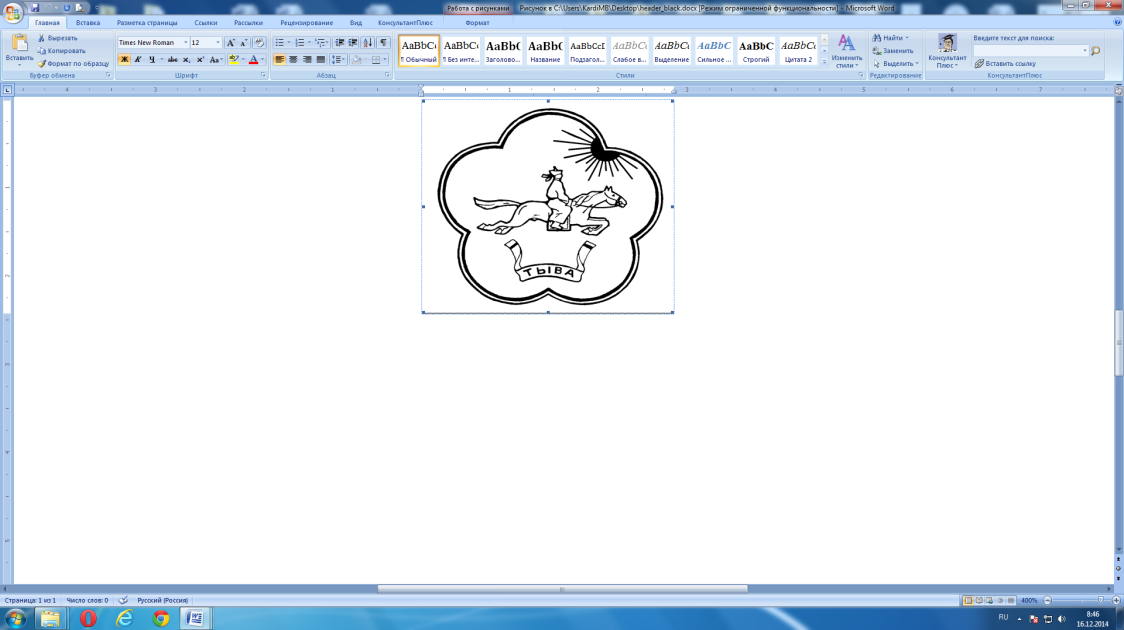 ТЫВА РЕСПУБЛИКАНЫӉ ЧАЗАА
ДОКТААЛПРАВИТЕЛЬСТВО РЕСПУБЛИКИ ТЫВА
ПОСТАНОВЛЕНИЕот 24 августа 2018 г. № 431г. КызылО внесении изменений в отдельные постановления Правительства Республики Тыва и признании утратившими силу некоторых постановлений Правительства Республики ТываВ соответствии с Указом Главы Республики Тыва от 29 января . № 16 «О внесении изменения в структуру органов исполнительной власти Республики Тыва» Правительство Республики Тыва ПОСТАНОВЛЯЕТ: 1. Внести в пункт 3 постановления Правительства Республики Тыва от 9 сентября 2004 г. № 774 «Об утверждении Положения о порядке проведения собраний, митингов, демонстраций, шествий и пикетирований на территориях памятников истории и культуры, а также объектов, имеющих историческую ценность Республики Тыва» изменение, слова «Министерство Республики Тыва по делам юстиции» заменив словами «Министерство юстиции Республики Тыва».2. Внести в состав Правительственной комиссии Республики Тыва по обеспечению безопасности дорожного движения на территории Республики Тыва, утвержденный постановлением Правительства Республики Тыва от 27 июля .           № 755, изменение, должность Хайманова В.Г. изложив в следующей редакции:«заместитель министра юстиции Республики Тыва».3. Внести в абзац двадцать второй пункта 7(1) Положения о Министерстве земельных и имущественных отношений Республики Тыва, утвержденного постановлением Правительства Республики Тыва от 14 мая . № 591, изменение, слова «Министерством Республики Тыва по делам юстиции» заменив словами «Министерством юстиции Республики Тыва».4. Внести в состав Экспертного совета при Правительстве Республики Тыва по проведению экспертизы ведомственных, адресных и государственных программ Республики Тыва, утвержденный постановлением Правительства Республики Тыва от 18 декабря . № 756 (далее – экспертный совет), следующие изменения:а) вывести из состава экспертного совета Монгуша Х.Д., Рязанова А.И.;б) ввести в состав экспертного совета: Ондара Ч-Д.Б. – председателя Общественной палаты Республики Тыва (по согласованию);Щегонина А.М. – первого заместителя министра юстиции Республики Тыва.5. Внести в пункт 1 постановления Правительства Республики Тыва от 29 марта . № 213 «Об уполномоченном органе по приему уведомлений о проведении публичных мероприятий» изменение, слова «Министерство Республики Тыва по делам юстиции» заменив словами «Министерство юстиции Республики Тыва».6. Внести в постановление Правительства Республики Тыва от 5 августа         . № 495 «О Порядке и размерах компенсации расходов адвокату, связанных с оказанием бесплатной юридической помощи, в том числе в труднодоступных и малонаселенных местностях Республики Тыва» следующие изменения:а) в пункте 3 слова «Министерство Республики Тыва по делам юстиции» заменить словами «Министерство юстиции Республики Тыва»;б) в Приложении № 8 к Порядку и размерам компенсации расходов адвокату, связанных с оказанием бесплатной адвокатской помощи, в том числе в труднодоступных и малонаселенных местностях Республики Тыва, слова «Министерство Республики Тыва по делам юстиции» заменить словами «Министерство юстиции Республики Тыва».7. Внести в Порядок разработки и утверждения административных регламентов исполнения государственных функций и Порядок разработки и утверждения административных регламентов предоставления государственных услуг, утвержденные постановлением Правительства Республики Тыва от 11 октября . № 605, следующие изменения:а) в Порядке разработки и утверждения административных регламентов исполнения государственных функций:в пункте 8 слова «Министерством Республики Тыва по делам юстиции» в соответствующем падеже заменить словами «Министерством юстиции Республики Тыва» в соответствующем падеже;в пункте 9 слова «Министерства Республики Тыва по делам юстиции» заменить словами «Министерства юстиции Республики Тыва»;в пункте 24 слова «Министерством Республики Тыва по делам юстиции» заменить словами «Министерством юстиции Республики Тыва»;б) в Порядке разработки и утверждения административных регламентов предоставления государственных услуг:в пункте 8 слова «Министерство Республики Тыва по делам юстиции» в соответствующем падеже заменить словами «Министерство юстиции Республики Тыва» в соответствующем падеже;в пункте 9 слова «Министерства Республики Тыва по делам юстиции» заменить словами «Министерства юстиции Республики Тыва».8. Внести в пункт 3 постановления Правительства Республики Тыва от 29 августа 2012 г. № 469 «Об определении пределов нотариальных округов и количества должностей нотариусов в нотариальных округах на территории Республики Тыва» изменение, слова «министра Республики Тыва по делам юстиции Монгуша Ш.Ч.» заменив словами «Министерство юстиции Республики Тыва.».9. Внести в пункт 3 нормативов штатной численности структурных подразделений и нормативы соотношения должностей государственной гражданской службы Республики Тыва по категориям в аппаратах органов исполнительной власти Республики Тыва, утвержденных постановлением Правительства Республики Тыва от 14 сентября . № 492, изменение, слова «Министерства Республики Тыва по делам юстиции» заменив словами «Министерства юстиции Республики Тыва».10. Внести в состав Попечительского совета Фонда поддержки предпринимательства Республики Тыва, утвержденный постановлением Правительства Республики Тыва от 5 октября 2012 г. № 541, изменение, должность Хайманова В.Г. изложив в следующей редакции:«заместитель министра юстиции Республики Тыва».11. Внести в Положение о Министерстве образования и науки Республики Тыва, утвержденное постановлением Правительства Республики Тыва от 18 октября . № 553, следующие изменения:а) пункт 7 раздела III дополнить подпунктом 4.55 следующего содержания:«4.55) материально-техническое и правовое обеспечение деятельности Межведомственной комиссии по делам несовершеннолетних и защите их прав при Правительстве Республики Тыва»;б) в подпункте 8.11 пункта 8 слова «Министерством Республики Тыва по делам юстиции» заменить словами «Министерством юстиции Республики Тыва».12. Внести в постановление Правительства Республики Тыва от 28 декабря 2012  г. № 729 «О некоторых мерах по реализации Федерального закона «О бесплатной юридической помощи в Российской Федерации» на территории Республики Тыва» следующие изменения:а) в пункте 1 слова «Министерство Республики Тыва по делам юстиции» заменить словами «Министерство юстиции Республики Тыва»;б) в пункте 2 слова «Министерство Республики Тыва по делам юстиции» заменить словами «Министерство юстиции Республики Тыва»;в) в пункте 6.1 слова «Министерство Республики Тыва по делам юстиции» заменить словами «Министерство юстиции Республики Тыва»; г) в пункте 1 Перечня органов исполнительной власти Республики Тыва и подведомственных им учреждений, входящих в государственную систему бесплатной юридической помощи на территории Республики Тыва слова «Министерство Республики Тыва по делам юстиции» заменить словами «Министерство юстиции Республики Тыва»;д) в абзаце втором пункта 2 Порядка взаимодействия участников государственной системы бесплатной юридической помощи на территории Республики Тыва слова «Министерство Республики Тыва по делам юстиции» заменить словами «Министерство юстиции Республики Тыва».13. Внести в постановление Правительства Республики Тыва от 18 марта    . № 140 «Об уполномоченном органе исполнительной власти Республики Тыва, осуществляющем контроль за переданными органам местного самоуправления муниципальных районов и городских округов Республики Тыва отдельных государственных полномочий по созданию, организации и обеспечению деятельности административных комиссий Республики Тыва» следующие изменения:а) в пункте 1 слова «Министерство Республики Тыва по делам юстиции» заменить словами «Министерство юстиции Республики Тыва»;б) в пункте 3 слова «Монгала А.М.» заменить словами «Чудаан-оола А.М.».14. Внести в Положение об организации работы по ведению регистра муниципальных нормативных правовых актов Республики Тыва и Порядок формирования архивного фонда регистра муниципальных нормативных правовых актов Республики Тыва, утвержденные постановлением Правительства Республики Тыва от 24 июля . № 452, следующие изменения:а) в пункте 3 Положения об организации работы по ведению регистра муниципальных нормативных правовых актов Республики Тыва слова «Министерством Республики Тыва по делам юстиции» заменить словами «Министерством юстиции Республики Тыва»;б) в пункте 3 Порядка формирования архивного фонда регистра муниципальных нормативных правовых актов Республики Тыва слова «Министерством Республики Тыва по делам юстиции» заменить словами «Министерством юстиции Республики Тыва».15. Внести в пункт 15 Правил раскрытия органами исполнительной власти Республики Тыва информации о подготовке проектов нормативных правовых актов и результатах их общественного обсуждения, утвержденных постановлением Правительства Республики Тыва от 29 июля . № 472, изменение, слова «Министерства Республики Тыва по делам юстиции» заменив словами «Министерства юстиции Республики Тыва».16. Внести в пункт 2 постановления Правительства Республики Тыва от 13.09.2013 г. № 562 «О проекте соглашения о взаимодействии Правительства Республики Тыва и Федерального государственного бюджетного образовательного учреждения высшего профессионального образования «Тувинский государственный университет» по вопросам экспертизы проектов законов Республики Тыва» изменение, слова «Министерство Республики Тыва по делам юстиции» заменив словами «Министерство юстиции Республики Тыва».17. Внести в Государственную антиалкогольную программу Республики Тыва на 2014-2020 годы, утвержденную постановлением Правительства Республики Тыва от 20 ноября . № 690 (далее – Программа), следующие изменения:а) в позиции «Основные разработчики и исполнители Программы» паспорта Программы слова «Министерство Республики Тыва по делам юстиции» заменить словами «Министерство юстиции Республики Тыва»;б) в разделе VIII «Исполнители Программы» слова «Министерство Республики Тыва по делам юстиции» заменить словами «Министерство юстиции Республики Тыва»; в) в приложении № 1 слова «Министерство Республики Тыва по делам юстиции» заменить словами «Министерство юстиции Республики Тыва»;г) в приложении № 2 слова «Министерство Республики Тыва по делам юстиции» заменить словами «Министерство юстиции Республики Тыва». 18. Внести в подпункт 8 пункта 10 Положения о Министерстве Республики Тыва по регулированию контрактной системы в сфере закупок, утвержденного постановлением Правительства Республики Тыва от 23 января . № 20, изменение, исключив слова «Республики Тыва по делам юстиции».19. Внести в Положение и состав Межведомственной комиссии по делам несовершеннолетних и защите их прав при Правительстве Республики Тыва, утвержденные постановлением Правительства Республики Тыва от 1 апреля .            № 151 (далее соответственно – Положение и межведомственная комиссия), следующие изменения:а) в абзаце четвертом пункта 1.4 Положения слово «обеспечение» заменить словами «и правовое обеспечение деятельности»;б) вывести из состава межведомственной комиссии Шюгдюр-оол Ш.Р.; в) ввести в состав межведомственной комиссии Ооржак А.Х. – консультанта отдела развития законодательства республики Министерства юстиции Республики Тыва.20. Внести в постановление Правительства Республики Тыва от 14 октября 2015 № 471 «Об утверждении Положения о коллегии Министерства Республики Тыва по делам юстиции и ее состава» (далее соответственно – Положение о коллегии, коллегия) следующие изменения:а) в постановлении:в наименовании слова «Министерства Республики Тыва по делам юстиции» заменить словами «Министерства юстиции Республики Тыва»;в пункте 1 слова «Министерства Республики Тыва по делам юстиции» заменить словами «Министерства юстиции Республики Тыва»;б) в Положении о коллегии:в наименовании слова «Министерства Республики Тыва по делам юстиции» заменить словами «Министерства юстиции Республики Тыва»;в пункте 1 слова «Министерство Республики Тыва по делам юстиции» в соответствующем падеже заменить словами «Министерство юстиции Республики Тыва» в соответствующем падеже;в) состав коллегии изложить в следующей редакции:«С О С Т А Вколлегии Министерства юстиции Республики Тыва21. Внести в постановление Правительства Республики Тыва от 29 октября . № 485 «Об утверждении типовых норм обеспечения средствами и системами охраны, видеонаблюдения и пожарной безопасности судебных участков мировых судей Республики Тыва» следующие изменения:а) в пункте 2 слова «Министерству Республики Тыва по делам юстиции» заменить словами «Министерству юстиции Республики Тыва»;б) в пункте 3 слова «Министерства Республики Тыва по делам юстиции» заменить словами «Министерства юстиции Республики Тыва»;в) в пункте 4 слова «Министерство Республики Тыва по делам юстиции» заменить словами «Министерство юстиции Республики Тыва».22. Внести в состав межведомственной комиссии по вопросам, связанным с внедрением и развитием систем аппаратно-программного комплекса «Безопасный город» на территории Республики Тыва, утвержденный постановлением Правительства Республики Тыва от 10 декабря . № 556, изменение, должность                 Оюна А.Г. изложив в следующей редакции:«министр юстиции Республики Тыва».23. Внести в состав коллегии Министерства по делам молодежи и спорта Республики Тыва, утвержденный постановлением Правительства Республики Тыва от 10 июня . № 239, изменение, исключив из состава Рязанова А.И.24. Внести в подпункт 1 пункта 11 Положения о Министерстве строительства и жилищно-коммунального хозяйства Республики Тыва, утвержденного постановлением Правительства Республики Тыва от 22 ноября . № 494, изменение, слова «Министерством Республики Тыва по делам юстиции» заменив словами «Министерством юстиции Республики Тыва».25. Внести в Положение о Министерстве юстиции Республики Тыва, утвержденное постановлением Правительства Республики Тыва от 5 марта . № 77, следующие изменения: 1) в пункте 1 слова «государственную политику» заменив словами «функции по выработке и реализации государственной политики и нормативно-правовому регулированию»; 2) в пункте 4: подпункт 42 изложить в следующей редакции: «42) в пределах установленных полномочий оказывает содействие обеспечению приоритета целей и задач по содействию развитию конкуренции на соответствующих товарных рынках;»;дополнить подпунктом 43 следующего содержания: «43) осуществление в соответствии с действующим законодательством в пределах своей компетенции иных полномочий.».26. Признать утратившими силу:постановление Правительства Республики Тыва от 27 февраля 2009 г. № 57  «О заместителе министра Республики Тыва по делам юстиции – начальнике государственно-правового управления»; постановление Правительства Республики Тыва от 24 июня 2009 г. № 293          «О внесении изменения в структуру Министерства Республики Тыва по делам юстиции»;постановление Правительства Республики Тыва от 22 июня . № 399          «О заместителях руководителей органов исполнительной власти Республики Тыва, организующих правотворческую деятельность»;постановление Правительства Республики Тыва от 23 мая 2012 г. № 262          «О назначении части состава Конституционной комиссии Республики Тыва»;постановление Правительства Республики Тыва от 13 декабря . № 694 «О материально-техническом и финансовом обеспечении государственных нотариальных контор на территории Республики Тыва»;пункт 3 постановления Правительства Республики Тыва от 17 марта .           № 102 «О внесении изменений в некоторые постановления Правительства Республики Тыва по вопросам деятельности Министерства Республики Тыва по делам юстиции»;постановление Правительства Республики Тыва от 19 мая . № 226          «Об утверждении Программы правового просвещения в Республике Тыва на 2017-2018 годы».27. Разместить настоящее постановление на «Официальном интернет-портале правовой информации» (www.pravo.gov.ru) и официальном сайте Республики Тыва  в информационно-телекоммуникационной сети «Интернет».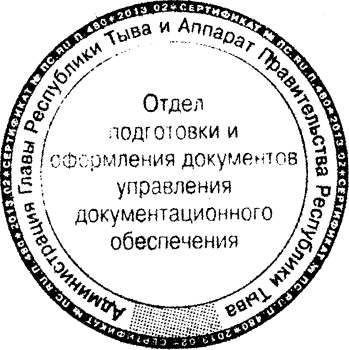     Заместитель Председателя Правительства Республики Тыва 							     А. БрокертОюн А.Г.-министр юстиции Республики Тыва, председатель;Щегонин А.М.-первый заместитель министра юстиции Республики Тыва, заместитель председателя;Хайманов В.Г.-заместитель министра юстиции Республики Тыва, заместитель председателя;Петухова Е.А.-заведующий сектором организационного, документационного обеспечения и контроля Министерства юстиции Республики Тыва, секретарь;Астахова М.В.-заведующий сектором финансового обеспечения Министерства юстиции Республики Тыва;Глухов В.Г.-председатель Комитета Верховного Хурала (парламента)  Республики Тыва по конституционно-правовой политике и государственному строительству (по согласованию);Дамдынчап В.М.-и.о. декана юридического факультета федерального государственного бюджетного образовательного учреждения высшего образования «Тувинский государственный университет» (по согласованию);Калзан А.А.-начальник отдела регистра муниципальных нормативных правовых актов Министерства юстиции Республики Тыва;Мунзук М.М.-член Общественного совета адвокатской палаты Республики Тыва (по согласованию);Ондар А.А.-начальник отдела проектного управления и взаимодействия в сфере юстиции Министерства юстиции Республики Тыва;Ооржак Ч.Д.-заместитель начальника Управления Министерства юстиции Российской Федерации по Республике Тыва (по согласованию);Ооржак Ш.Х.-начальник государственно-правового управления Аппарата Верховного Хурала (парламента) Республики Тыва (по согласованию);Сарыглар А-Х.О.-заведующий сектором по обеспечению мировых судей Министерства юстиции Республики Тыва; Хертек Д.Г. -начальник отдела развития законодательства республики Министерства юстиции Республики Тыва;Ширяев А.В. -мировой судья в отставке (по согласованию);Шюгдюр-оол Ш.Р. -заведующий сектором кадрового и правового обеспечения Министерства юстиции Республики Тыва». 